      
                       Běh METROPOLE – MČ PRAHA 14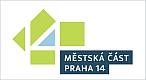 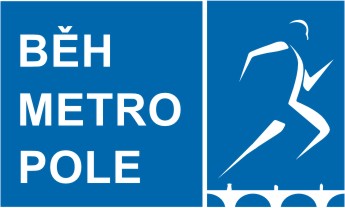 POŘADATEL:		R TEAM	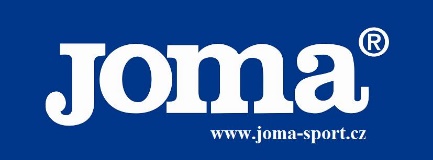 SPOLUPOŘADATEL:	MČ PRAHA 14	STATUT:			4. závod běžeckého seriálu Běh METROPOLE TERMÍN KONÁNÍ:		10. 6. 2018ZÁŠTITY:			Mgr. Irena Kolmanová		radní MČ Praha 14Jarmila Kratochvílová		světová rekordmanka v běhu na 800mMÍSTO KONÁNÍ:		tubus metra trasy B mezi stanicemi Rajská zahrada – Černý MostPREZENTACE ZÁVODU:	 GPS 50.1069689N, 14.5612969E	PŘIHLÁŠKY:			- elektronicky na http://www.czechbigman.cz/prihlaska/beh-metropole do 1. 6. 2018na místě: při prezentaci do naplnění kapacity závodu 200 účastníkůpřihláška je platná po zaplacení startovného PREZENTACE:		9.15 – 9.45 hodSTART ZÁVODU:		10.00 hodSTARTOVNÉ:		100,- Kč do termínu 1. 6. 2018platbu proveďte bankovním převodem na účet 142133319/0800 (rozhodující je datum připsání startovného na účet), do variabilního symbolu uveďte příjmení, jméno, rok narození), do zprávy pro příjemce jméno a příjmení150,- Kč po termínu 1. 6. 2018, platba hotově při prezentaciPOPIS TRATĚ:	5,2 km tubus metra trasy B mezi stanicemi Rajská zahrada – Černý Most KATEGORIE:	- absolutní pořadí: muži, ženy				- dle věkových kategorií po deseti letech (do 29, 30-39, 40-49, 50 a starší)CENY:				- medaile v absolutním pořadí mužů a žen				- medaile ve všech kategoriích- účastnické medaile pro závodníky se zaplaceným startovným do 1. 6. 2018- závodníci, kteří se včas zaregistrují a v termínu uhradí startovné,  obdrží účastnickou medaili - přívěšek ze závodu, který je opravňuje k možnosti nákupu sportovního zboží značky JOMA dle vlastního výběru se slevou 40 % z doporučených maloobchodních cenTECHN. USTANOVENÍ:	- hromadný start, závodníci startují na vlastní nebezpečízávodníci jsou povinni dodržovat pokyny pořadatelů a policie závod je limitován časovým limitem 60 min. při překročení diskvalifikace pořadatelnezajišťuje úschovnu věcíINFORMACE:          http://behmetropole.cz/kalendar-zavodu/  , e-mail: behmetropole@seznam.cz 